3. Πως μετράμε το χρόνο3α Οι 4 Εποχές2η Δραστηριότητα: Ζωγράφισε την αγαπημένη σου εποχή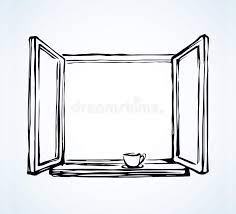 